News Release株式会社 ペー・ジェー・セー・デー・ジャパン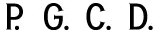 〒107-0062　東京都港区南青山7-4-2アトリウム青山１Fhttps://www.pgcd.jp/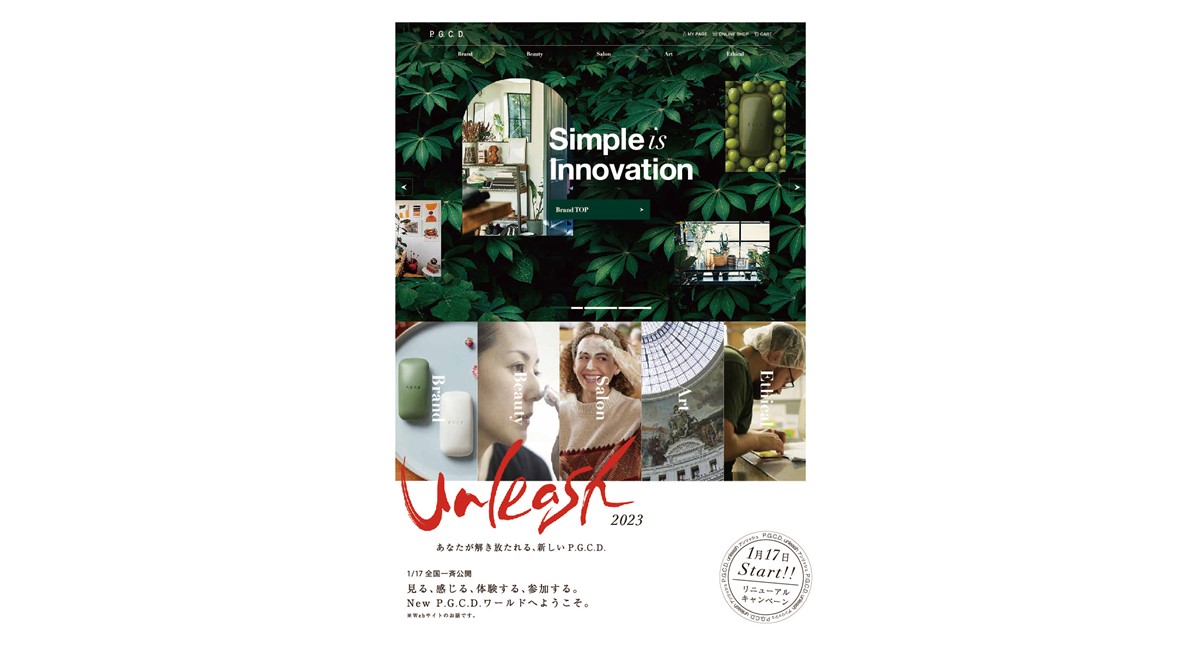 【1月17日（火）リニューアルサイト公開！】P.G.C.D.が多彩なコンテンツで贈る。見る、感じる、体験する、参加する！スキンケアメーカーのNewワールドへ。通販化粧品を販売する株式会社ペー・ジェー・セー・デー・ジャパン(本社：東京都港区　以下 P.G.C.D.)は、1月17日（火）に、公式WEBサイトをリニューアルする。2023年P.G.C.D.のテーマは『unleash〜解き放つ、解放する～』。心躍る体験をお客様にお届けできるよう、新しく生まれ変わる。そのひとつとして、まもなく1月17日(火)にP.G.C.D.の公式WEBサイトがリニューアルする。新WEBサイトは「ブランド」「ビューティー」「サロン」「アート」「エシカル」の5つのカテゴリーが登場。”Maison de P.G.C.D.”をコンセプトに、多彩なコンテンツでお客様をお迎えする。また、2つのサービスが一新される。１.貯めれば貯めるほどエコに貢献できる新感覚のポイントサービス【グリーンポイント】環境に配慮した企業活動や消費活動を、P.G.C.D.と会員の皆様でポジティブに楽しく発展させていくプログラム「グリーンポイント」。商品購入によるCO2削減や、社会貢献活動イベントへの参加など、サステナブルなアクションに対して、グリーンポイントが貯まる。貯めれば貯めるほど、ECOに貢献できる新感覚のポイントサービスとなっている。貯まったグリーンポイントは、さらに商品購入や社会貢献活動イベント参加に使うことができる。２.私に合ったアイテムを自由にカスタマイズできる【定期BOX】定期便と言えば、決まった商品を定期的にお届けするサービス。P.G.C.D.の【定期BOX】は、商品変更・サイズ変更・お休みなど使用状況や悩みによって自由にカスタマイズできる、より使いやすく続けやすい、進化した定期便に生まれ変わる。2023年、P.G.C.D.は新たな扉を開け放つ。お客様がこれまでの常識やしがらみから解き放たれ、新しい自分を発見できるような商品やサービスをお届けしていく。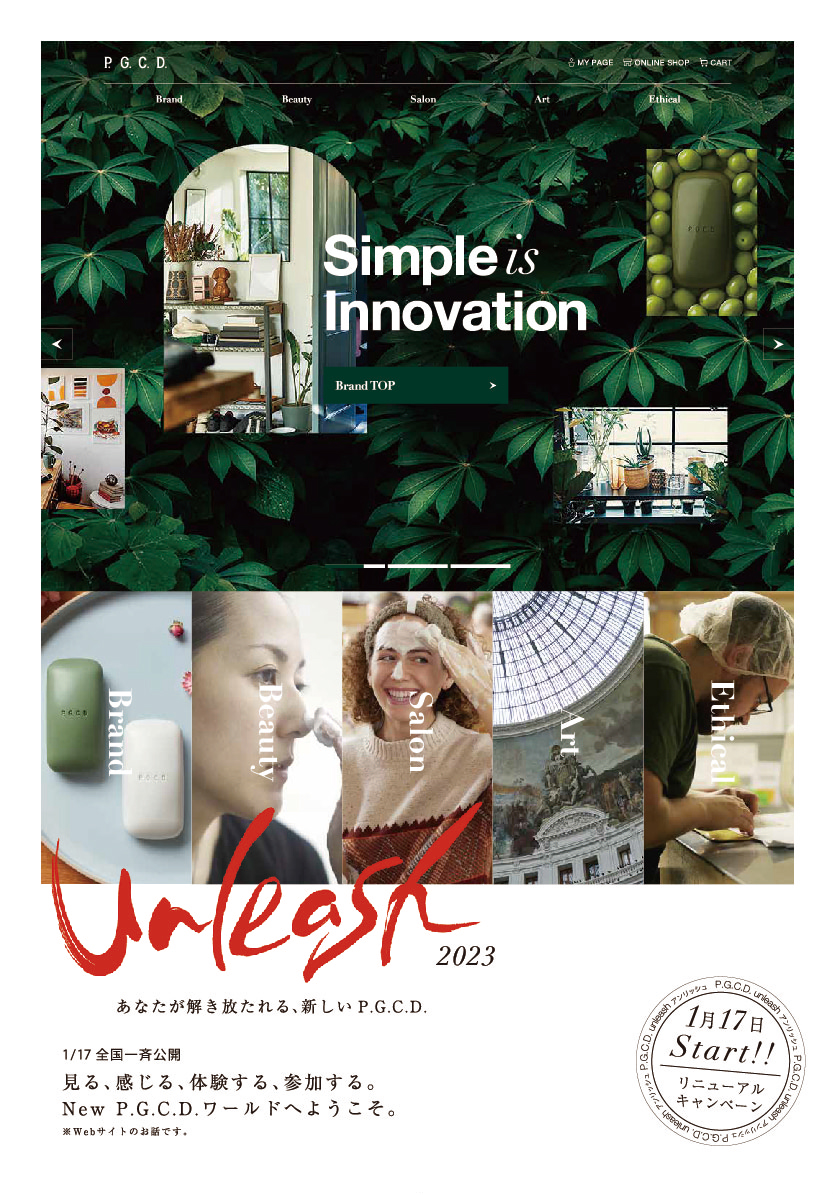 ■ P.G.C.D.JAPAN（ペー・ジェー・セー・デー・ジャパン）とはフランス生まれのナチュラルソープを中心としたアイテムで、肌本来の力を引き出すシンプルで上質なスキンケア＆スカルプケアを提唱するスキンケアブランドです。【本リリースのお問い合わせ】株式会社ペー・ジェー・セー・デー・ジャパン　広報担当：神原真英（かんばらまなえ） TEL ： 03-5464-3623　FAX ： 03-5464-3624　E-mail： m-kambara@pgcd.jp ※上記はお断りなく変更される場合があります。最新情報は上記まで問合せ先までご連絡ください。